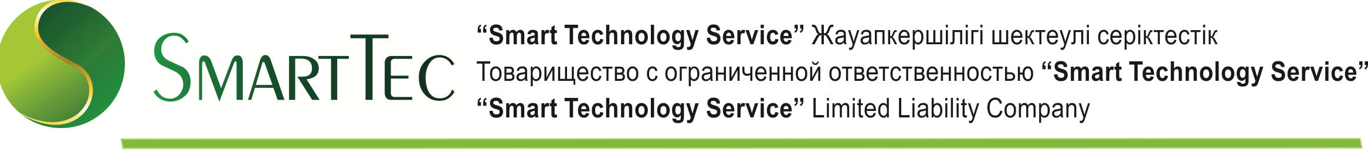 Коммерческое предложение на услуги, оказываемые ТОО «Smart Technology Service»Компания ТОО «Smart Technology Service» выражает Вам свою благодарность за Ваш интерес к нашей компании в качестве поставщика программных продуктов фирмы 1C. Мы рады предложить сотрудничество по обслуживанию программных продуктов 1С. Мы работаем качественно. Мы стараемся найти индивидуальный подход к каждому клиенту, чтобы максимально удовлетворить его запросы. Если вы ищете надежного партнера, которого отличает серьезный подход к работе, внимательное и уважительное отношение к клиенту, достойный уровень сервиса, наше сотрудничество будет взаимовыгодным.Почему Smart Technology Service?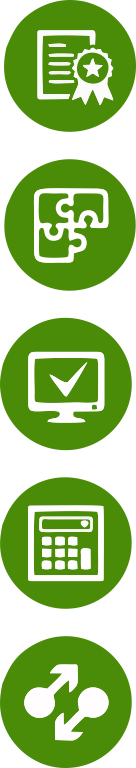 Только сертифицированные специалисты. Все специалисты 1С в нашей компании имеют сертификаты, полученные в фирме 1С, и проходят регулярное повышение квалификации и имеют значительный опыт в оказании услуг по автоматизации.Бесплатный сервис. Покупая программу 1С в нашей компании Вы получаете не только качественный продукт, но и набор услугТолько нужные программы 1С. Мы подберем под специфику Вашей компании только необходимые программы 1С, и не будем навязывать дополнительные не нужные Вам услуги и продуктыДемократичные цены. Наши услуги имеют среднюю стоимость по Астане, но высокое качество и гарантии. У нас Вы сможете подобрать себе наиболее оптимальный вариант автоматизации и дальнейшего сопровождения.Разнонаправленность. Мы имеем множество партнерских статусов и предоставляем качественные услуги по разным направлениям (1С, сайты, торговое оборудование, антивирусы, системное программное обеспечение, обслуживание и ремонт офисной техники).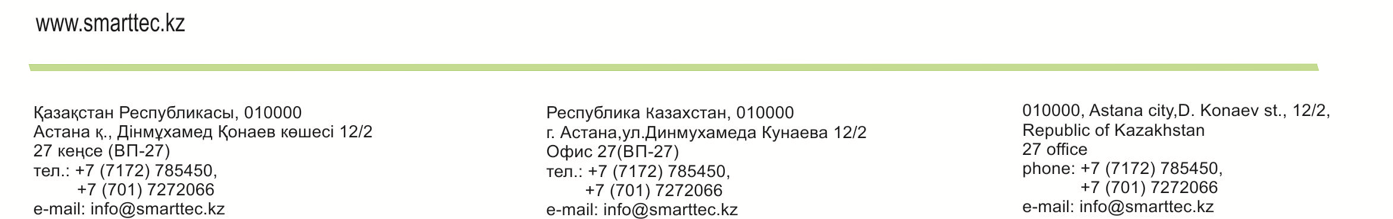 Прайс на услуги оказываемые ТОО «Smart Technology Service»Компания ТОО «Smart Technology Service» рад предложить сотрудничество по обслуживанию программных продуктов 1С. Мы работаем качественно. Мы стараемся найти индивидуальный подход к каждому клиенту, чтобы максимально удовлетворить его запросы. Если вы ищете надежного партнера, которого отличает серьезный подход к работе, внимательное и уважительное отношение к клиенту, достойный уровень сервиса, наше сотрудничество будет взаимовыгодным.В данной таблице описаны все возможности по ИТС Проф на годовое обслуживаниеПродукты, которые сегодня выбирают самые успешные предприниматели:1С: Бухгалтерия 8 для Казахстана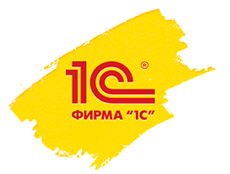 Программа 1С:Бухгалтерия 8 для Казахстана – популярное решения для автоматизации ведения бухгалтерского и налогового учета в Казахстане благодаря простоте и удобству освоения. В системе предусмотрена максимальная автоматизация ведения всех участков бухгалтерского учета. Автоматическое формирование унифицированных форм отчетности в данной программе значительно сокращает время заполнения бухгалтерской и налоговой отчетности.1С: Зарплата и Управление персоналом 8 для Казахстана. Управление кадрами – это многоплановый процесс, в ходе которого менеджеру по персоналу приходится выполнять целый ряд задач: от выбора претендентов на вакантную должность и оценки выполнения сотрудниками их обязанностей до разработки программ вознаграждения и составления налоговой отчетности. Программа «1С:Зарплата и Управление Персоналом 8 для Казахстана» ускорит и облегчит работу специалистов кадрового отдела и повысит эффективность кадровой политики предприятия.1С:Управление производственным предприятием для Казахстана- Конфигурация "Управление производственным предприятием для Казахстана" является комплексным решением, охватывающим основные контуры управления и учета на производственном предприятии. Оно позволяет организовать единую информационную систему для управления различными аспектами деятельности предприятия.1С:Управление торговлей 8 для Казахстана-Успешная работа торгового предприятия невозможна без анализа состоявшихся продаж, контроля выполнения обязательств партнерами, планирования закупок и гибкой ценовой политики. Все эти аспекты деятельности розничной или оптовой компании учитывает решение «1С:Управление торговлей 8 для Казахстана», на базе которого строится ежедневная работа руководителя компании, сотрудников отдела закупок и директоров торговых подразделений.1C: Предприятие - Обучение и аттестация персонала*Ак.часы=45 мин., астр.часы=60 мин.По всем интересующим Вас вопросам обращайтесь по тел: 8 708 870 6001, 8 7172 78 54 50e-mail: nurt@smarttec.kzВаш персональный менеджер: Тлеухан Нуржанар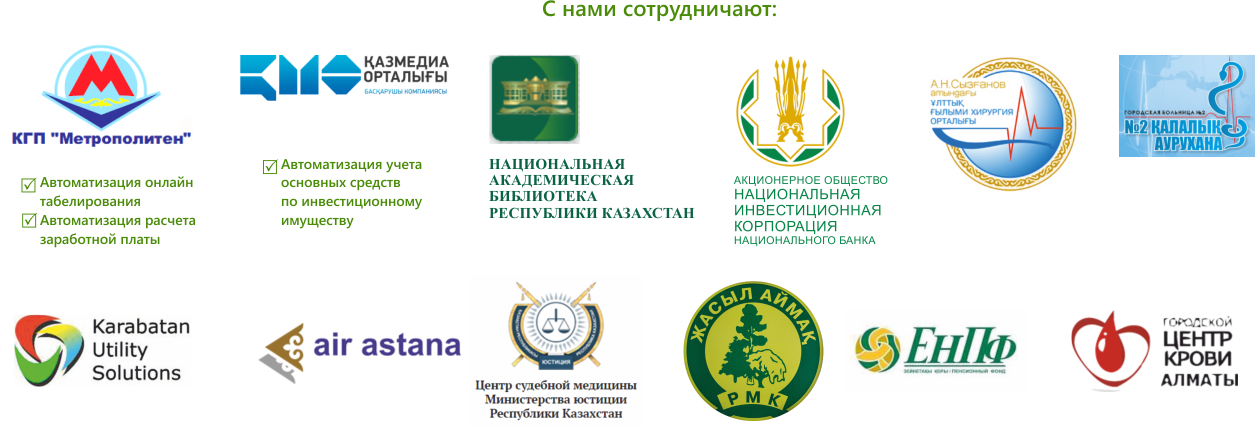 НаименованиеКоличествоЦена (тг)ОписаниеКонсультация  дистанционно1 час6000Консультация дистанционно – это разбор вопросов и ситуаций, когда требуется достаточное количество времени.Подключение к рабочему столу бухгалтера для дистанционной работы через программу TeamViewer или 1С: Конект, для анализа ситуации и нахождения решений.Консультация выездная1 час6500ИТС подписка на 1 год1 год6 мес.3 мес.1 год110 000 тг 58 000 тг30 000 тг54 000 тгИТС Проф 1С. В стоимость входит:Установка / переустановка программного продуктаСоздание / перенос рабочих баз Обновление релиза типовой конфигурации (1 базы)Обновление платформы на 1 рабочее местоДоступ к информационной системе 1С:ИТС Казахстан на сайте its.1c.kzИТС Техно 1С. В стоимость входит:Доступ на скачивания обновления релиза конфигурации и платформы самостоятельноДоступ к информационной системе 1С:ИТС Казахстан на сайте its.1c.kz в ограниченно предоставление информацииОбновление платформы1 рабочее место3000Разработка и доработка конфигурации 1С1 час6000Составление технического задания Разработка простых и сложных отчетовРазработка регистров, справочников и документов для автоматизации какого-либо участка деятельности предприятияМастер-класс по темам 1С4 часа10 000-15 000 тг/челМК «Квартальная отчетность» МК «Электронные счета-фактурыМК «Основные средства» МК «Расчет заработной платы в конфигурации 1С ЗУП» МК «Кадровый учет в конфигурации 1С ЗУП»Курсы и корпоративное обучение--БухгалтерияЗарплата и управление персоналомДокументооборотГос.учрежденияИспользование запросов в системе "1С:Предприятие 8"Комплексный курс программирования1Что вы получаете при покупке 1С:ИТС уровня «ПРОФ»Обновления программ и конфигураций "1С:Предприятие"2Что вы получаете при покупке 1С:ИТС уровня «ПРОФ»Методические материалы по настройке и эффективному использованию программ "1С"3Что вы получаете при покупке 1С:ИТС уровня «ПРОФ»Рекомендации по разработке и администрированию программ 1С4Что вы получаете при покупке 1С:ИТС уровня «ПРОФ»Справочник "Советы Линии Консультации"5Что вы получаете при покупке 1С:ИТС уровня «ПРОФ»Ответы аудиторов и экспертов на вопросы пользователей 1C:ИТС по бухгалтерскому учету, налогообложению и кадровым вопросам6Что вы получаете при покупке 1С:ИТС уровня «ПРОФ»Законодательство РК. Информационно-правовая поддержка7Что вы получаете при покупке 1С:ИТС уровня «ПРОФ»Электронные версии книг издательства "1С-Паблишинг"8Что вы получаете при покупке 1С:ИТС уровня «ПРОФ»Методические материалы по основным вопросам учета9Что вы получаете при покупке 1С:ИТС уровня «ПРОФ»Линия консультаций "1С" по телефону или электронной почте10Что вы получаете при покупке 1С:ИТС уровня «ПРОФ»Круглосуточный доступ к официальным интернет-ресурсам фирмы "1С" (its.1c.kz, portal.1c.ru) для оперативного получения обновлений программ и конфигураций11Что вы получаете при покупке 1С:ИТС уровня «ПРОФ»Консультации "Задать вопрос аудитору", "Задать вопрос по кадровому учету"12Что вы получаете при покупке 1С:ИТС уровня «ПРОФ»1C:Лекторий - регулярные тематические он-лайн семинары с методистами фирмы 1С, ознакомление с законодательными новшествами и их отражением в 1С:Предприятии 8, получение ответов на вопросы.13Что вы получаете при покупке 1С:ИТС уровня «ПРОФ»"1С:Линк" - возможность быстро организовать безопасный и надежный доступ к вашим офисным приложениям на платформе "1С:Предприятие" из любой точки мира. Подключение удаленного доступа к базе - "одной кнопкой" из 1С14Что вы получаете при покупке 1С:ИТС уровня «ПРОФ»1С-Бухфон – технология для мгновенного соединения с нужным специалистом поддержки15Что вы получаете при покупке 1С:ИТС уровня «ПРОФ»"1С:Облачный архив" - "облачная" защита баз данных пользователей 1С от непредвиденных ситуаций16Что вы получаете при покупке 1С:ИТС уровня «ПРОФ»DVD-выпуск с информационной системой 1С:ИТС (наполнение определяется видом договора)17Что вы получаете при покупке 1С:ИТС уровня «ПРОФ»Сувениры делового назначения, подарок по акции (для участников подарочных акций фирмы "1С")№Наименование курсов Дата и время проведенияПродолжи-тельностьСтоимость1Бухгалтерия. Теория и практика. Для кого предназначен этот курсВыпускники ВУЗов без опыта работыБухгалтера с прерванным стажемВсе желающие освоить бухучет в короткие срокиПосле прохождения курса Вы научитесь:Вести бухгалтерский учет по общей системе налогообложенияСоставлять и регистрировать все необходимые первичные документыОтражать хозяйственные операции в программе 1С Бухгалтерии 8Рассчитывать налоги (налоги с ФОТ, НДС, налог на прибыль и др.)Составлять регламентированную отчетностьБухгалтерский балансОтчет о прибылях и убыткахДекларации по налогам и сборам, и многое другоеНачало занятий по комплектации группы. 09.00-13.00(по желанию есть вечерняя группа- 18.30-21.00)10 дней. 53 ак.часов35 000 тг/чел2Бухгалтерия для государственных учреждений КазахстанаОсновные функциональные возможности конфигурации "1С:Предприятие 8. Бухгалтерский учет для государственных учреждений Казахстана"Основы работы с конфигурациейНачало работы с конфигурацией "Бухгалтерский учет для государственных учреждений Казахстана"Регистрация договоровПлан финансирования. План доходов и расходовУчет наличных и безналичных денежных средств. Расчеты с подотчетными лицамиУчет запасов. Учет ГСМ. Учет услуг, оказанных сторонними организациямиУчет взаиморасчетов с контрагентамиУчет долгосрочных активовЗаработная плата и кадровый учетРегламентные операцииОтчетыНачало занятий по комплектации группы. 7 дней. 40 ак.часов25 000 тг/чел3Бухгалтерия. Теория и практика.(повторный курс, для начинающих)Начало занятий по комплектации группы. 10 дней. 53 ак.часов35 000 тг/чел.4«Комплексный курс по конфигурированию в системе «1С:Предприятие 8»Специалист по конфигурированию в "1С:Предприятии 8" должен знать все прикладные объекты и уметь их использовать в реальных задачах. При решении экзаменационных задач по платформе аттестуемый обязан успешно сконфигурировать объекты трех видов учета: оперативного, бухгалтерского и расчетного.Предлагаем Вашему вниманию Комплексный курс 1С по конфигурированию и программированию в системе "1С:Предприятие 8" готовит к экзамену "1С:Специалист" по платформе "1С:Предприятие 8" и включает 4 курса:  Введение в конфигурирование в системе "1C:Предприятие 8". Основные объекты  Конфигурирование в системе "1С:Предприятие 8". Решение оперативных задач  Конфигурирование в системе "1С:Предприятие 8". Решение бухгалтерских задач  Конфигурирование в системе "1С:Предприятии 8". Решение расчетных задач.Данный курс готовит к экзамену  "1С:Специалист" по платформе "1С:Предприятие 8".Начало занятий по комплектации группы. 12 дней, 128 ак.часов.95 000 тг/челМастер классы1МК «Электронные счета-фактуры» (Информационная система ЭСФ, виды настроек, виды обмена 1С по ЭСФ)Начало занятий по комплектации группы. 4 астр.часа15 000  тг/чел2МК «НДС: принципы формирования регламентированной отчетности в 1С Бухгалтерии» (250, 300, 320 формы)Начало занятий по комплектации группы. 4 астр.часа12 000 тг/чел3МК «Учет производства» (Основные формы пр-ва, учет затрат, учет фактической себестоимости готовой продукции и услуг производственного характера)Начало занятий по комплектации группы. 4 астр.часа12 000 тг/чел4МК «Учет основных средств в 1С Бухгалтерии» (Введение учета основных средств в  бухгалтерском и налоговом учетах)Начало занятий по комплектации группы. 4 астр.часа12 000 тг/челЗанятия проводятся в хорошо оборудованном компьютерном классе. Все действия преподавателя в программе демонстрируются на большой экран с помощью видеопроектора. Вы попадете в непринужденную и в то же время рабочую атмосферу. Все возникающие вопросы Вы сможете сразу же задавать преподавателю в процессе обучения. Весь курс разбит на занятия по 4 астрономических  часа. В середине занятий предусмотрены перерывы на кофе-брейк.Занятия проводятся в хорошо оборудованном компьютерном классе. Все действия преподавателя в программе демонстрируются на большой экран с помощью видеопроектора. Вы попадете в непринужденную и в то же время рабочую атмосферу. Все возникающие вопросы Вы сможете сразу же задавать преподавателю в процессе обучения. Весь курс разбит на занятия по 4 астрономических  часа. В середине занятий предусмотрены перерывы на кофе-брейк.Занятия проводятся в хорошо оборудованном компьютерном классе. Все действия преподавателя в программе демонстрируются на большой экран с помощью видеопроектора. Вы попадете в непринужденную и в то же время рабочую атмосферу. Все возникающие вопросы Вы сможете сразу же задавать преподавателю в процессе обучения. Весь курс разбит на занятия по 4 астрономических  часа. В середине занятий предусмотрены перерывы на кофе-брейк.Занятия проводятся в хорошо оборудованном компьютерном классе. Все действия преподавателя в программе демонстрируются на большой экран с помощью видеопроектора. Вы попадете в непринужденную и в то же время рабочую атмосферу. Все возникающие вопросы Вы сможете сразу же задавать преподавателю в процессе обучения. Весь курс разбит на занятия по 4 астрономических  часа. В середине занятий предусмотрены перерывы на кофе-брейк.Занятия проводятся в хорошо оборудованном компьютерном классе. Все действия преподавателя в программе демонстрируются на большой экран с помощью видеопроектора. Вы попадете в непринужденную и в то же время рабочую атмосферу. Все возникающие вопросы Вы сможете сразу же задавать преподавателю в процессе обучения. Весь курс разбит на занятия по 4 астрономических  часа. В середине занятий предусмотрены перерывы на кофе-брейк.